Закупка из одного источника № 2026655зап.части на спец технику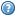 